              Orientaciones para trabajo semanal a distancia  Profesor/ a:   Doris Cabrera Figueroa                                                                       Correo:           dcabrera@preusm.cl                               Asignatura:  Lengua y literatura                         Curso: 7MO                                   Unidad: “La solidaridad y la amistad”Objetivo de la Clase: Analizar un texto no literario que refiere al sentido de la amistad.Indicaciones para el trabajo del estudiante: Trabaja en las páginas 90 y 91 del texto.Lee el texto “Amistad en  los adolescentes”.Registra en tu cuaderno las palabras del vocabulario que aparecen en los costados del texto.Responde las siguientes preguntas (escríbelas en tu cuaderno)Menciona dos ideas que el texto entregue sobre la amistad.Según el texto, ¿Cómo se considera la amistad?¿Cuáles son los factores de desarrollo que permiten un fuerte vínculo de amistad según Zaldívar?¿Consideras que es importante construir relaciones amistosas profundas? Explica. Con las palabras de vocabulario, es decir, con su significado , elabora una carta para un amigo/a dedicándole algunas palabras de afecto.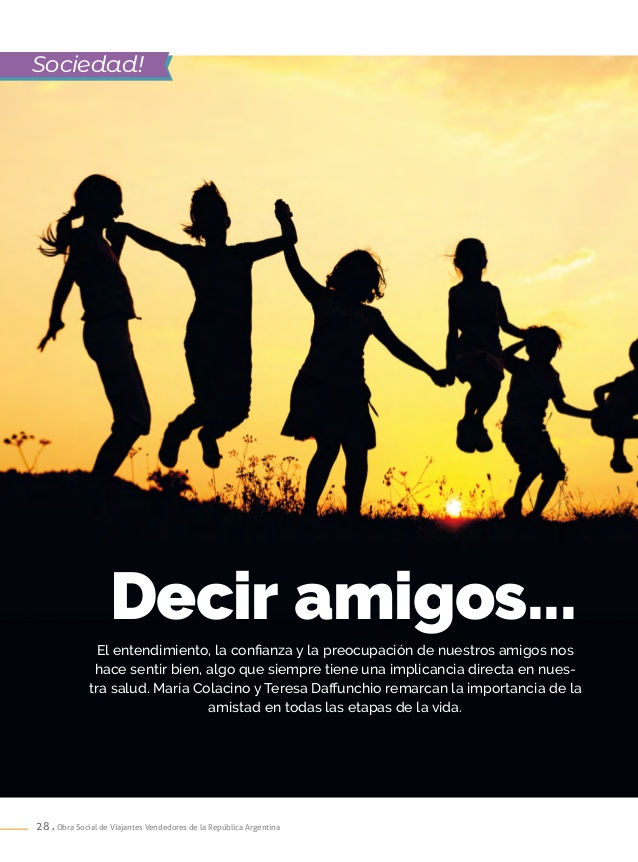 